АННОТАЦИЯ РАБОЧЕЙ ПРОГРАММЫ ДИСЦИПЛИНЫ «АНЕСТЕЗИОЛОГИЯ И РЕАНИМАТОЛОГИЯ» ОРДИНАТУРЫ ПО СПЕЦИАЛЬНОСТИ31.08.02 «АНЕСТЕЗИОЛОГИЯ - РЕАНИМАТОЛОГИЯ»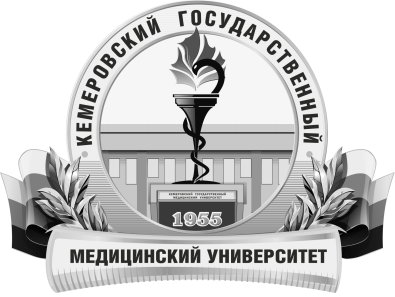 КЕМЕРОВСКИЙ ГОСУДАРСТВЕННЫЙ МЕДИЦИНСКИЙ УНИВЕРСИТЕТКафедра анестезиологии, реаниматологии, травматологии и ортопедииСоставляющие программыНаименование дисциплины и аннотацияТрудоёмкость, час/ ЗЕТ«Анестезиология и реаниматология»1008/28Цель изучения дисциплиныЗакрепление теоретических знаний, развитие практических умений и навыков, полученных в процессе обучения клинического ординатора, формирование профессиональных компетенций врача-специалиста, т.е. приобретение опыта в решении реальных профессиональных задач, связанных с проведением анестезиологического обеспечения, комплекса интенсивной терапии и специальных манипуляций, связанных с ними. Место дисциплины в учебном планеБазовая часть. Блок 1.Изучение дисциплины требует знания, полученные ранее при освоении дисциплинОсновной образовательной программы высшего образования по специальности «Лечебное дело» или «Педиатрия».Дисциплина необходима для успешного освоения дисциплинПатология, медицина чрезвычайных ситуаций, экстракорпоральные методы лечения, токсикология, интенсивная терапия в педиатрии и практик: анестезиология и реаниматология, трансфузиология.Формируемые виды профессиональной деятельностипрофилактическая; диагностическая; лечебная; реабилитационная.Компетенции, формируемые в результате освоения дисциплиныУК-1, УК-2, ПК-1, ПК-2, ПК-4, ПК-5, ПК-6, ПК-8.Содержание  дисциплиныРаздел 1. Анестезиология. Тема 1. История и вопросы организации службы анестезиологии и реаниматологии. Этические и юридические проблемы анестезиологии.Тема 2. Оперативная хирургия в анестезиологии (катетеризация магистральных сосудов, экстренная трахео- и коникостомия, пункция и дренирование плевральной полости и т.д.). Осложнения манипуляций.Тема 3. Виды, этапы и методы анестезии. Современная концепция многокомпонентной сбалансированной анестезии.Тема 4. Влияние анестезии на организм. Операционный стресс.Тема 5. Предоперационный осмотр. Оценка операционного риска. Премедикация.Тема 6. Анестезиологическое оборудование. Стандарт безопасного мониторинга в операционной.Тема 7. Поддержание проходимости дыхательных путей и проблема трудной интубации трахеи.Тема 8. Интраоперационные потери и их коррекция.Тема 9. Тотальная внутривенная анестезия. Фармакологическое обеспечение.Тема 10. Проводниковая и местная анестезия.Тема 11. Нейроаксиальные методы обезболивания. Фармакологическое обеспечение. Осложнения.Тема 12. Ингаляционная анестезия. Фармакологическое обеспечение. LowFlow – анестезия.Тема 13. Послеоперационное ведение и наблюдение пациентов.Тема 14. Частная анестезиология. Анестезия в абдоминальной хирургии.Тема 15. Анестезия в торакальной хирургии.Тема 16. Анестезия в сосудистой хирургии.Тема 17. Анестезия в нейрохирургии.Тема 18. Анестезия в ЛОР и челюстно-лицевой хирургии.Тема 19. Анестезия в офтальмологии. Амбулаторная анестезиология.Тема 20. Анестезия в травматологии и ортопедии.Тема 21. Анестезия в акушерстве.Тема 22. Анестезия в педиатрии и неонатологии.Тема 23. Анестезия при заболеваниях печени и почек.Тема 24. Анестезия при эндокринологических заболеваниях.Тема 25. Анестезия в кардиохирургии.Тема 26. Анестезия у пожилых.Раздел 2. Реаниматология Тема 1. Патофизиология водно-электролитного баланса.Тема 2. Патофизиология кислотно-щелочного равновесия.Тема 3. Капилляр. Уравнение Старлинга.Тема 4. Гипоксия. Шок.Тема 5. Причины и механизмы развития шоков. Этиологическая классификация шоков. Принципы лечения.Тема 6. Современная концепция сердечно-легочной реанимации.Тема 7. Основные процедуры и манипуляции в отделении интенсивной терапии.Тема 8. Инфузионная терапия. Состав.Тема 9. Инфузионная терапия. Практическое применение.Тема 10. Трансфузионная терапия.Тема 11. Парентеральное питание.Тема 12. Респираторная терапия.Тема 13. Заместительная почечная терапия.Тема 14. Анальгезия и седация в интенсивной терапии.Тема 15. Клиническая фармакология основных препаратов, применяемых в реаниматологии (антикоагулянты, фибринолитики, диуретики, инотропы, вазопрессоры, β-блокаторы, нитраты, спазмолитики, гастропротекторы)Тема 16. Антибактериальная и противогрибковая терапия.Тема 17. Комы. Диагностика. Интенсивная терапия.Тема 18. Острая дыхательная недостаточность.Тема 19. Острая недостаточность кровообращения.Тема 20. Дисфункция и повреждение ЖКТ в критических состояниях.Тема 21. Острое почечное повреждение.Тема 22. Реперфузионные синдромы.Тема 23. Коагулопатии.Тема 24. Синдром системного воспалительного ответа. Сепсис. Полиорганная недостаточность.Тема 25. Критические состояния в акушерстве.Тема 26. Критические состояния в педиатрии.Тема 27. Интенсивная терапия особо опасных инфекций.Тема 28. Неотложная помощь при утоплении.Тема 29. Неотложная помощь при переохлаждении.Тема 30. Неотложная помощь в комбустиологии.Форма промежуточного контроляЗачет